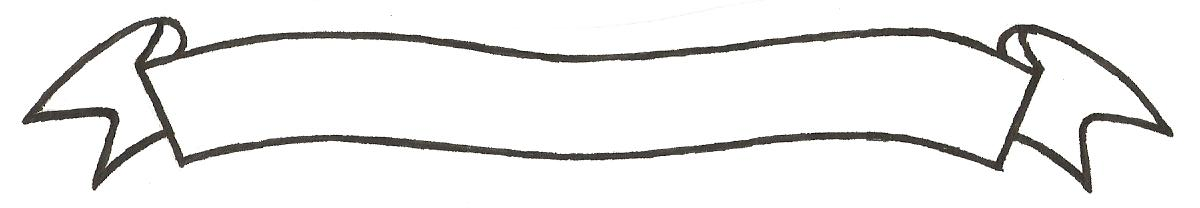 MERU UNIVERSITY OF SCIENCE AND TECHNOLOGYP.O. Box 972-60200 – Meru-Kenya. Tel: 020-2069349, 061-2309217. 064-30320 Cell phone: +254 712524293, +254 789151411 Fax: 064-30321Website: www.mucst.ac.ke  Email: info@mucst.ac.ke    University Examinations 2014/2015SECOND YEAR, SECOND SEMESTER EXAMINATION FOR THE DEGREE OF BACHELOR OF SCIENCE IN BUSINESS INFORMATION TECHNOLOGYHBT 2203: COMMERCIAL LAWDATE: DECEMBER 2014                                                                                            TIME: 2 HOURSINSTRUCTIONS: Answer question one and any other two questionsQUESTION ONE Boots company had a self-service store in which certain drugs were displayed on the shelves (pharmaceutical society of Great Britain V. Boots (1953).  They sold some drugs without the supervision of a registered pharmacist at the shops shelves as required by law.  The customer paid for drugs at the cash desk near the exit not near the shelves.  Defendants were charged with offence of selling listed drugs without supervision of registered pharmacist.Required:Advance reasons that this was not an offer when the customer picked drugs at the shelves									(6 marks)Differentiate the offer and “invitation to treat”.			(10 marks)Explain the duties of partners							(8 marks)Define the term ‘source of law’ and explain two main sources of law	(12 marks)QUESTION TWODiscuss four(4) ways that may bring a contract to an end			(10 marks)Explain the methods of dissolution of an agency				(10 marks)QUESTION THREEDiscuss the following general defences in law of tort			(10 marks)Explain three vitiating elements or factors and how they affect a valid contract	(10 marks) QUESTION FOURDiscuss the limitations of application of African customary law as a source of law in Kenya										(10 marks)Explain the characteristics of negotiable instruments				(10 marks)QUESTION FIVEDiscuss the following termsContracts uberrimae fidei 						(5 marks)Islamic law								(10 marks)Vicarious  liability							(5 marks)